HALIMA POSITION DESIRED  : RECEPTIONISTPERSONAL PROFILE NATIONALITY  	   :	KENYAN                                                   DATE OF BIRTH	   :	30/10/1988SEX			   :	FEMALEMARITAL STATUS	   :	SINGLERELIGION		   :	ISLAMLANGUAGE KNOWN :	 ENGLISH. OBJECTIVEAm at ease with people, posses at attitude, passionately hands-on and driven by results to utilize my talents skills and knowledge in the best possible way for the benefit of my profession and Organization by being remembered as a successful person.WORKING EXPERIENCE2014–2015 PROSPER BOUTIQUE	                   POSITION : SALES AND CUSTOMER SERVICE	My duties were to handle all the customers needs and ensures that they get what they need and are happy and satisfied with my services.2011–2013 HOTEL SAPHIRE LTD                   POSITION  : RECEPTIONIST  	My duties were to receive the guests, checking- in and checking–out ,Telephone operation, day to day operation at the reception and checking in. I ensured that all the guest were satisfied with our services and hospitality.2009 –2011 HUMANIST RESOURCE NETWORK  ORGANIZATION (HURENET).           POSITION :  RECEPTIONIST	 At HURENET I used to work as receptionist  for period of 3 years. Handling of   all the customers’ needs by trying to help them with all what they requested for if possible and if not possible I send them to my senior management.EDUCATION QUALIFICATION-Certificate in Microsoft Computer-Certificate in Front Office Operation and Administration-Completed high school and Secondary level.HOBBIESListening to QuranReadingTravellingClick to send CV No & get contact details of candidate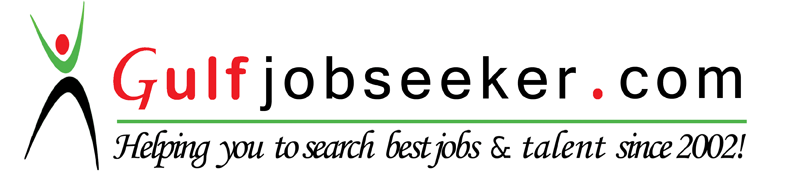 